Fragebogen AusbildungsFit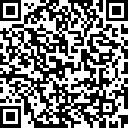 Bitte gib dein Alter und dein Geschlecht an:Du hast AusbildungsFit besucht. Danke, dass du diesen Fragebogen ausfüllst! 
Bitte beantworte die folgenden Fragen.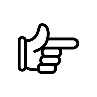 	          Bitte umblättern!Alter: ………… Jahre ………… Jahre ………… JahreGeschlecht:Ich fühle mich …männlichweiblichweder männlich noch weiblich (divers)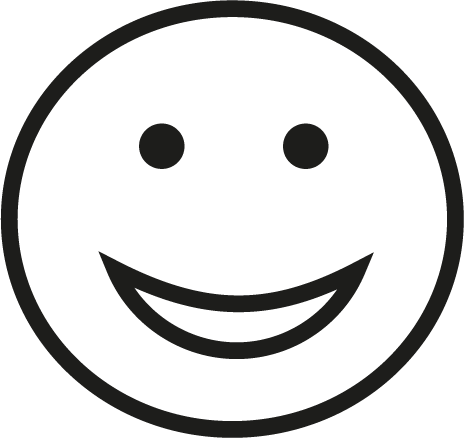 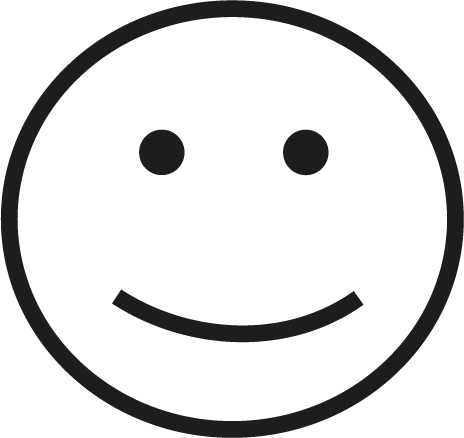 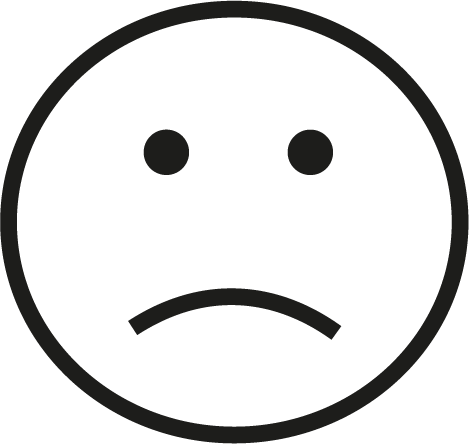 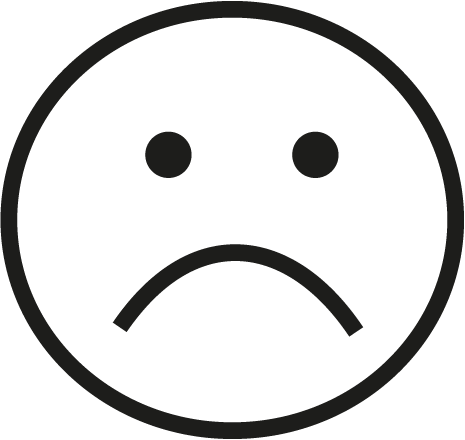 stimmt sehrstimmt eherstimmt wenigerstimmt nichtIch bin gerne in AFit gekommen.Ich habe durch AFit mehr über meine Fähigkeiten und Stärken erfahren.In AFit ist mein Interesse am Lernen geweckt worden.In AFit ist mein Interesse am praktischen Tun geweckt worden.stimmt sehrstimmt eherstimmt wenigerstimmt nichtAFit war für meinen nächsten Schritt in Richtung Ausbildung hilfreich. Ich habe mich in AFit unterstützt gefühlt.Ich kann AFit weiterempfehlen.Was kann AFit besser machen?